Price indices of sold production of industry                 in January 2023 
According to preliminary data, the prices of sold production of industry  in January  2023   increased compared to December 2022  by 0.8%  and compared to that recorded  in the  corresponding month of the previous year -  by 18.5%. Table 1. Price indices of sold production of industry in  December 2022 and January 2023* Data revised.Prices changes  of sold production of industry in January 2023 compared to December  2022According to preliminary data, the prices of sold production of industry in January 2023 increased  by 0.8%  compared to December 2022. The highest  prices growth was recorded          in the section mining and quarrying by 8.6%, of which in mining of coal and lignite by 11.5% and in mining of metal ores - by 6.7%. The prices in the section electricity, gas, steam and air conditioning supply  grew by 4.1% and in the section  water supply; sewerage, waste management and remediation activities -  by 0.9%. However, the prices were lower  than in December 2022 In the section manufacturing  - by 0.4%. Among divisions  of manufacturing   the deepest prices drop was noticed in manufacture of coke and refined petroleum products (by 8.6%). The prices also decreased, among other things,  in manufacture: of computer, electronic and optical products (by 1.1%), of tobacco products (by 0.8%), of paper and paper products (by 0.2%), of wearing apparel  as well as of basic metals (by 0.1% each). However, the prices higher than in December  2022  were, among other things, in manufacture: of textiles as well as of electrical equipment (by 0.1% each), of furniture (by 0.2%), of printing  and reproduction of recorded media as well as of machinery and equipment (by 0.3% each),       of  chemicals and chemical products (by 0.4%), of food products  as well as  of rubber and plastic products (by 0.5% each), of metal products and also  of other transport equipment (by 0.6% each), of other non-metallic mineral products  (by 0.8%), of products of wood, cork, straw and wicker (by 0.9%),  of motor vehicles, trailers  and semi-trailers (by 1.0%), of pharmaceutical products (by 1.5%), of leather and related products (by 1.9%). The prices the most increased in manufacture of beverages (by 2.2%). Prices  changes of sold production of industry in January 2023 compared to January 2022In January  2023  the prices of sold production of industry  compared to the corresponding month of the previous year increased  by 18.5%. The prices were higher than in the previous year in all sections of the industry. The prices the most  increased in the section electricity, gas, steam and air conditioning supply – by 58.7%. The prices in the section mining and quarrying  rose by 27.8%, of which  in mining  of coal and lignite - by 45.9% and in  mining            of metal ores - by 6.8%. The prices  in manufacturing  increased by 13.5%, of which the most in manufacture of coke and refined petroleum products (by 24.9%). The prices were also higher than in the year before in manufacture: of food products (by 23.1%), of other non-metallic mineral products (by 18.6%), of beverages  (by 17.1%), of paper  and paper products   (by 15.5%), of chemicals and chemical products (by 14.6%), of electrical equipment (by 11.9%), of tobacco products (by 11.5%), of products of wood, cork, straw  and wicker (by 11.4%),        of leather and related products  (by 10.2%), of motor vehicles, trailers  and semi-trailers    (by 10.0%), of furniture (by 8.7%). The prices increased also, among other things, in manufacture:  of metal products (by 7.8%), of printing  and reproduction of recorded media (by 7.3%),  of machinery and equipment  (by 6.7%), of other transport equipment (by 6.6%), of rubber and plastic products (by 6.4%), of pharmaceutical products (by 6.0%), of basic metals         (by 5.8%), of wearing apparel  (by 5.6%) as well as of computer, electronic and optical products (by 4.0%), and also of textiles (by 1.4%). The prices in the section water supply; sewerage, waste management  and remediation activities  increased in annual terms by 5.0%.Chart 1. Prices changes of sold production of  industry in 2021-2023 in relation                         to the previous  period  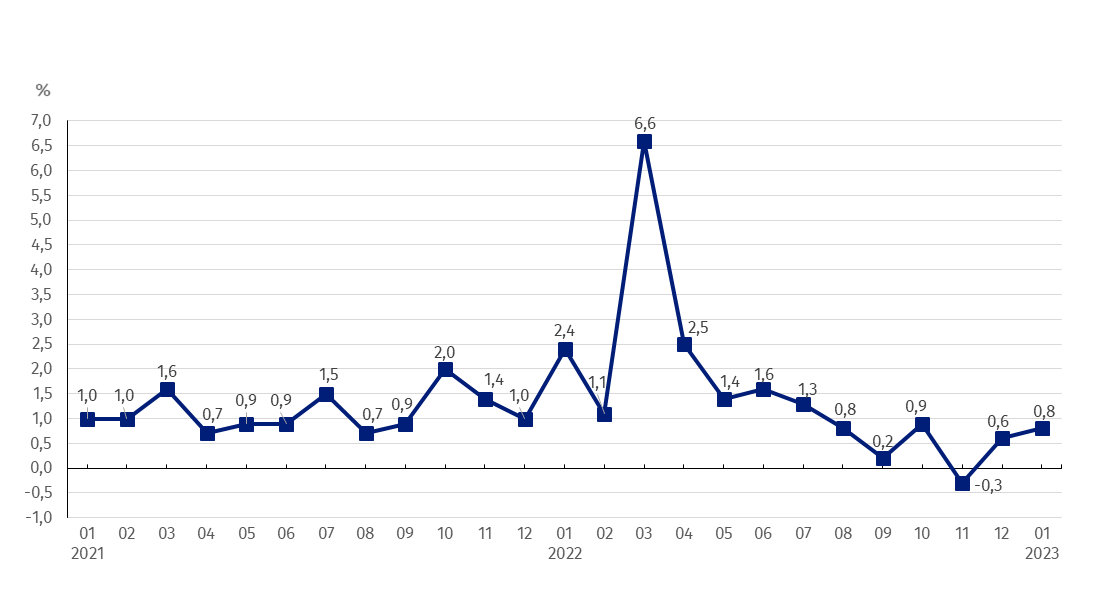 Chart 2. Prices changes of sold  production of  industry in 2021-2023  in relation to the same period   of the previous year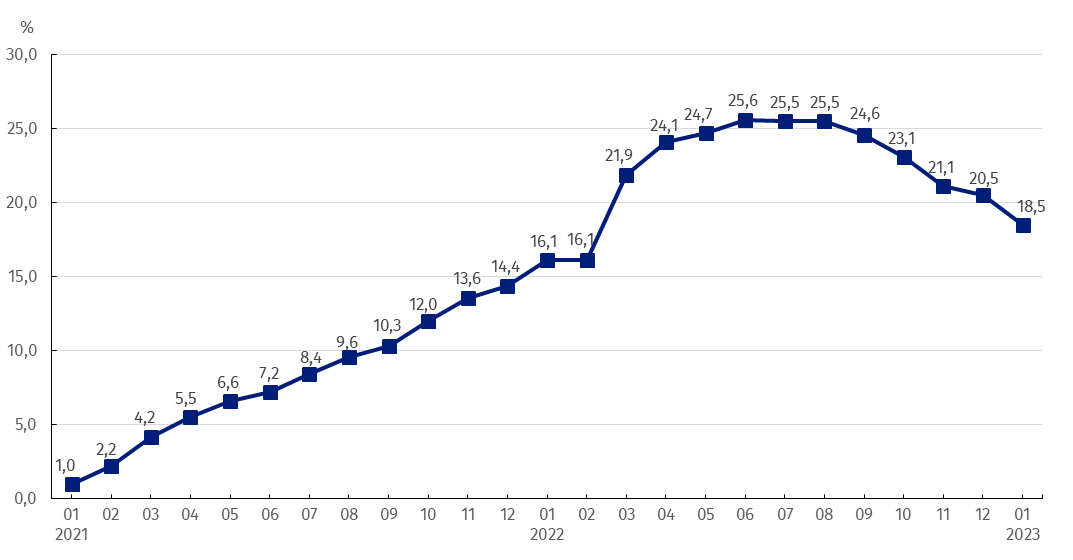  Chart 3. Prices changes  of sold production of industry by  sections NACE  in 2021-2023         in relation  to December  2020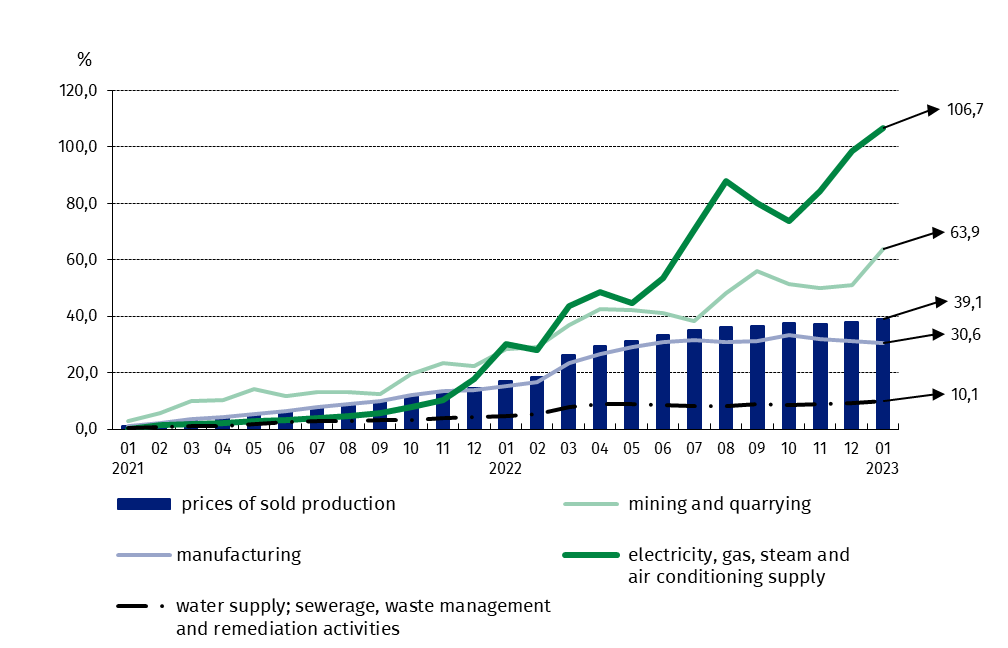 In case of quoting Statistics Poland data, please provide information: “Source of data: Statistics Poland”, and in case of publishing calculations made on data published by Statistics Poland, please include the following disclaimer: “Own study based on figures from Statistics Poland”.12 202212 202201-12 202201 202301 2023Specification11 2022=100corresponding period  2021=100corresponding period  2021=10001 2022=10012 2022=100Total100.6*120.5*122.4118.5100.8Mining and quarrying100.6123.2126.2127.8108.6Manufacturing99.4*115.2*118.8113.599.6Electricity. gas. steam and air conditioning supply107.7*168.6*154.0*158.7104.1Water supply; sewerage. waste management and remediation activities100.1104.7105.6105.0100.9Prepared by:The Trade and Services DepartmentDirector Ewa Adach-StankiewiczPhone: (+48 22) 608 31 24Issued by:
The Spokesperson for the President
of Statistics PolandKarolina BanaszekPhone: (+48) 695 255 011Press Office Phone: (+48 22) 608 38 04 e-mail: obslugaprasowa@stat.gov.plwww.stat.gov.pl/en/     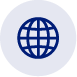 Press Office Phone: (+48 22) 608 38 04 e-mail: obslugaprasowa@stat.gov.pl@StatPoland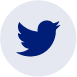 Press Office Phone: (+48 22) 608 38 04 e-mail: obslugaprasowa@stat.gov.pl@GlownyUrzadStatystyczny 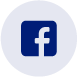 gus_stat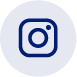 glownyurzadstatystycznygus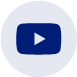 glownyurzadstatystyczny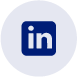 Related informationStatistical BulletinNews ReleasesData available in databasesAnalytical Platform - Knowledge DatabasesMacroeconomic Data BankPrices indices (Topics: Prices, Trade)Terms used inn official statisticsPrice index of sold production of industryRelated informationStatistical BulletinNews ReleasesData available in databasesAnalytical Platform - Knowledge DatabasesMacroeconomic Data BankPrices indices (Topics: Prices, Trade)Terms used inn official statisticsPrice index of sold production of industry